УСЛОВИЯ ЗА УЧАСТИЕ В ТЪРГ С ТАЙНО НАДДАВАНЕ ЗА ОТДАВАНЕ ПОД НАЕМ НА ЧАСТ ОТ НЕДВИЖИМ ИМОТ – ПУБЛИЧНА ДЪРЖАВНА СОБСТВЕНОСТ С ОБЕКТ: „Площ от 1 кв. м. за поставяне на 1 бр. вендинг машина – автомат за кафе и топли напитки в общите части на първия етаж на Административна сграда на Окръжен следствен отдел при Окръжна прокуратура – Варна, гр. Варна,ул. „Георги Атанасов“ № 2РАЗДЕЛ І ОПИСАНИЕ НА ОБЕКТА:Отдаваната под наем част от гореописания имот с обща площ 1 кв.м. е за поставяне на 1 бр. вендинг машина в общите части на първия етаж от Административна сграда на ОСлО при ОП – Варна.РАЗДЕЛ ІІПРЕДНАЗНАЧЕНИЕ НА ОБЕКТА, КОЙТО СЕ ОТДАВА ПОД НАЕМ:Предназначението на обекта е за обслужване на магистрати и съдебни служители на ОСлО при ОП – Варна. Използването на обекта е съобразно неговото предназначение и това няма да препятства осъществяването на дейността на магистратите и служителите на органите на съдебната власт, ползващи имота.РАЗДЕЛ ІІІУСЛОВИЯ ЗА УЧАСТИЕ В ТЪРГА. ИЗИСКВАНИЯ ПРИ ИЗГОТВЯНЕТО И ПРЕДСТАВЯНЕТО НА ЗАЯВЛЕНИЯТАПраво на участие в търга имат всички юридически лица, регистрирани по Търговския закон, с предмет на дейност в съответствие с предназначението на обекта.1. Всеки участник може да представи едно заявление за участие в търга, изготвено в съответствие с условията на тръжната документация. Всички разходи за подготовка и участие в търга са за сметка на участниците. Представяните заявления за участие в търга не се връщат.2. Представянето на заявления за участие в търга задължава участниците да приемат напълно всички изисквания и условия, посочени в тази документация. Поставянето на различни от тези условия и изисквания от страна на участника не ангажират по никакъв начин организиращия настоящата тръжна процедура.3. За разглеждане и класиране ще бъдат приети само заявления, които отговарят на нормативните изисквания, както и условията и изискванията, предвидени в настоящата документация:3.1. Заявленията трябва да бъдат представени в Окръжен следствен отдел– Варна, с адрес гр. Варна, ул. „Георги Атанасов“ № 2, ет.1, кабинет № 103 от кандидата лично или от упълномощен от него представител в запечатан, непрозрачен плик или по поща с препоръчано писмо, с обратна разписка, като върху плика се посочва адрес за кореспонденция, телефон и по възможност – факс и електронен адрес. Организиращият настоящата тръжна процедура не носи отговорност за получаване на заявления в случай, че се използва друг начин за представяне.3.2. Заявлението и всички останали документи към него трябва да бъдат представени в запечатан, непрозрачен плик. Ценовото предложение се поставя в отделен, по-малък непрозрачен, запечатан плик, с ненарушена цялост, поставен в плика със заявлението за участие.3.3. Не се приемат и се връщат незабавно на кандидатите заявления за участие, които са представени след изтичането на крайния срок или са в незапечатан, прозрачен или в скъсан плик. Тези обстоятелства се отбелязват в съответния входящ регистър.4. Всички заявления се представят на български език без зачерквания и поправки, както следва:4.1. Върху големия плик трябва да бъде отбелязана следната информация:- адрес на организиращия процедурата;- име, адрес, ЕИК, телефон и факс на участника- Следното обозначение: „Площ от 1 кв. м. за поставяне на 1 бр. вендинг машина – автомат за кафе и топли напитки на първия етаж от Административна сграда на Окръжен следствен отдел при Окръжна прокуратура – Варна, гр. Варна, ул. „Георги Атанасов“ № 2.4.2. Ценовото предложение се поставя в големия плик и се надписва, както следва: - име на участника;- надпис „Предлагана цена“.Предложената наемна цена следва да бъде посочена с включен ДДС. Ако цената е изписана цифром и словом и е налице различие между сумите, ще се вземе предвид изписаната с думи стойност.5. При приемане на заявлението за участие, върху плика се отбелязват поредния номер, датата и часът на получаването и посочените данни се записват във входящ регистър, за което на приносителя се издава документ.6. Организиращият настоящата тръжна процедура не се счита отговорен за каквато и да е компенсация по отношение на участниците, чиито заявления не са приети, нито в случаите, при които взима решение да не сключва договор за наем.РАЗДЕЛ IVДЕПОЗИТ ЗА УЧАСТИЕ В ТЪРГА1. Депозитът за участие в търга е парична сума в размер на 40,00 лева, която се внася по сметка на Окръжна прокуратура – Варна  - BIC: STSABGSF, IBAN: BG85STSA93003324163825 при банка „ДСК“ АД, най-късно до изтичане на срока за подаване на заявленията.	Постъпването на сумата се удостоверява чрез потвърждение от страна на отдел „ФСАД“ при ОП- Варна, за извършения банков превод.В плика със заявлението се прилага оригинален платежен документ за внесен депозит, издаден от банката, чрез която е извършен превода.Внесеният депозит не се олихвява. Всички разноски по депозита са за сметка на участника в търга.	Заявления от участници, които не са внесли депозит за участие в търга няма да бъдат разглеждани.2. Депозитът за участие в тьрга се задържа, когато:2.1. Участник оттегли заявлението си след изтичане на срока за подаването му.2.2. По вина на участника, определен за спечелил търга, не се сключи договор за наем.3. Депозитът се освобождава както следва: 3.1. Депозитът на участника, определен за спечелил търга, се освобождава в срок до 7 работни дни от датата на сключване на договора за наем.3.2. Депозитите на останалите участници се освобождават в срок до 10 работни дни от датата на сключване на договора за наем с участника спечелил търга.3.3. При прекратяване на процедурата за провеждане на търга с тайно наддаване, депозитите на всички участници се освобождават в срок от 10 работни дни от прекратяване на процедурата.Депозитите се освобождават без да се дължат лихви за периода, през който средствата законно са престояли в банката, посочена по т. 1 от настоящия раздел.Депозитите се превеждат по банковите сметки, посочени от участниците в Приложение „Информация за кандидата”.РАЗДЕЛ VНЕОБХОДИМИ ДОКУМЕНТИВ големия плик се поставят следните документи:Заявление за участие в търга (по образец).Ценово предложение, поставено в запечатан плик.3. Удостоверение за обстоятелства, подлежащи на вписвания, заличавания и обявявания, издадено от Агенция по вписванията (оригинал или заверено копие);4. Удостоверение, че кандидатът не е обявен и не се намира в открито производство по несъстоятелност, издадено от Агенция по вписванията (оригинал или заверено копие).5. Удостоверение, че кандидатът не е обявен в ликвидация, издадено от Агенция по вписванията (оригинал или заверено копие).6. Удостоверение за наличие или липса на задължения на кандидата към държавата по чл. 87, ал. 6, във връзка с чл. 162, ал. 2 от ДОПК (оригинал или заверено копие).7. Удостоверение за наличие или липса на задължения на кандидата към общината по чл. 87, ал. 6, във връзка с чл. 162, ал. 2 от ДОПК (оригинал или заверено копие).8. Документ за внесен депозит за участие в търга (оригинал).9. Копие от документ за получени тръжни книжа.10. Декларация за свързани лица по смисъла на § 1, т. 1 от Допълнителните разпоредби на Закона за предотвратяване и установяване на конфликт на интереси от членовете на органа на управление на кандидата, както и временно изпълняващ такава длъжност, включително и на упълномощения представител (прокурист, търговски пълномощник) (по образец).11. Декларация за приемане на клаузите на договора (по образец).12. Декларация за оглед (по образец).13. Информация за кандидата (по образец).14. Декларация за липса на свързаност, съгласно чл. 19а от ЗДС.15. Списък на всички приложени документи, подписан от участника;16. Доказателства за професионален опит и квалификация (референции, препоръки и др.).17. Нотариално заверено пълномощно на лицето упълномощено да представлява участника в търга (заверено копие), в случай, че документите подадени със заявлението, не са подписани от управителя (управителния орган) лично.Забележка: Лицата, които са упълномощени от кандидатите, подали заявление за участие, да присъстват при отваряне и разглеждане на ценовите предложения от комисията, се легитимират пред тръжната комисия с представяне на документ за самоличност и оригинален документ, удостоверяващ представителната власт.	 Когато участник в търга представя заверено от него копие от документите, трябва да е положил своя подпис и печат върху тях и при поискване е длъжен да представи оригиналите на комисията за сравнение.Документите трябва да са с дата на издаване, предшестваща подаването им със заявлението за участие не повече от три месеца или да са в срока на тяхната валидност, когато такава изрично е записана в тях.От участниците не се изисква представянето на свидетелство за съдимост от членовете на органа на управление на кандидата, както и временно изпълняващ такава длъжност, включително и на упълномощения представител (прокурист, търговски пълномощник) граждани на Република България. За удостоверяване, липсата да основание за недопускане до участие в търга, същото ще бъде изискано служебно по електронен път от Национална информационна система „Бюро съдимост“ на Министерство на правосъдието. При неиздаване на електронно свидетелство за съдимост от Министерство на правосъдието, от кандидатите ще бъде изискано да представят такова, издадено по общоустановения ред. В случай, че членовете на органа на управление на кандидата, както и временно изпълняващ такава длъжност, включително и на упълномощения представител (прокурист, търговски пълномощник) не са български граждани, участниците следва да представят свидетелство за съдимост за тях при подаване на заявлението си за участие.РАЗДЕЛ VІЦЕНОВО ПРЕДЛОЖЕНИЕ1. Всеки участник в търга има право да представи едно ценово предложение.2. В ценовото си предложение участникът трябва да посочи месечна наемна цена, не по-ниска от обявената първоначална месечна наемна цена.3. Ценовото предложение следва да бъде подписано и подпечатано от законния или упълномощен представител на участника.РАЗДЕЛ VІІЦЕНОВО ПРЕДЛОЖЕНИЕ1. Участникът е единствено отговорен за евентуални допуснати грешки или пропуски в изчисленията на предложеното от него ценово предложение.2. Плащанията на наемната цена се извършват в български лева в сроковете и условията, посочени в договора за наем.РАЗДЕЛ VІІІКЛАСИРАНЕ НА ЗАЯВЛЕНИЯТА1. Разглеждането и класирането на заявленията се извършва от комисия, назначена със заповед № ………./………2021 г.2. Заявленията за участие в търга се отварят в 10:30 часа на 7-мия ден след изтичането на срока, посочен в т.9 от заповед № ……………/…2021 г. в Административната сграда на Окръжен следствен отдел при Окръжна прокуратура – Варна, гр. Варна, ул. „Георги Атанасов“ № 2, ет.3, кабинет 318.3. Търгът се провежда само в случай, че присъстват най-малко трима от членовете на комисията, като при отсъствие на председателя й, същият се замества с един от членовете.4. Търгът с тайно наддаване може да се проведе, в случай че поне един кандидат е подал заявление за участие, отговарящо на нормативните и тръжните условия за провеждане на търга.5. В деня на провеждането на търга комисията разпечатва подадените пликове по реда на постъпването им и се запознава с редовността на подадените документи.6. Участниците в търга или техни упълномощени представители могат да присъстват при отваряне и разглеждане на ценовите предложения от комисията.7. Комисията отбелязва в протокола за разглеждане и класиране на ценовите предложения входящите номера на заявленията за участие в търга, имената или наименованията на участниците, платежните документи за внесения депозит, както и другите обстоятелства по редовността на подадените документи и предложените цени.8. Критерий за оценка на предложенията е най-високата предложена месечна наемна цена.9. Редовно подадените заявления се класират според размера на предложената месечна наемна цена на обекта. В случай, че двама или повече кандидати са предложили еднаква най-висока цена, председателят на, комисията обявява резултата, който се вписва в протокола. Председателят на тръжната комисия уведомява писмено или по факс тези кандидати за деня и часа на провеждане на явния търг между тях. Явният търг се провежда по реда на чл. 47-50 от ППЗДС, като наддаването започва от предложената от тези участници цена, със стъпка на наддаване 10 на сто от тази цена. Резултатите от търга се отразяват в протокола на тръжната комисия.10. Въз основа на резултатите от търга, в 7- дневен срок от датата на провеждането му, се издава заповед, с която се определя участника спечелил търга, цената и условията на плащането.11. Заповедта по предходната точка се съобщава на участниците в търга по реда на Административнопроцесуалння кодекс.12. Заинтересованите участници могат да обжалват заповедта за определяне на участника, спечелил търга с тайно наддаване, по реда на Административнопроцесуалния кодекс.РАЗДЕЛ ІХОСНОВАНИЕ ЗА НЕДОПУСКАНЕ ДО УЧАСТИЕ В ТЪРГАНе се разглежда заявление на участник, което:е постъпило в незапечатан или прозрачен плик;е постъпило в плик с нарушена цялост, нечетливо или с поправки;е постъпило след изтичане на крайния срок.Не се разглежда ценовото предложение на участник, който:- не е представил със заявлението за участие някой от изискуемите в документацията документи;	- е обявен в несъстоятелност или в производство по несъстоятелност;	- е в производство на ликвидация;	- е лишен от право да упражнява търговска дейност, включително – управител или член на управителен орган на участника. В случай, че членовете са юридически лица, това изискване се отнася за техните представители в съответния управителен орган;	- е осъден с влязла в сила присъда за престъпление против собствеността или против стопанството, освен ако не е реабилитиран, включително управител или член на управителен орган на участника. В случай, че членовете са юридически лица, това изискване се отнася за техните представители в съответния управителен орган;	- е свързано лице по смисъла на §1, т.1 от ДР на ЗПУКИ;	- има парични задължения към държавата или общината по смисъла на чл. 87 ал.6 във вр. с чл. 162 ал.2 от ДОПК;	- е свързано лице по смисъла на чл. 19а от ЗДС.РАЗДЕЛ ХСКЛЮЧВАНЕ НА ДОГОВОР ЗА НАЕМКъм датата на обявяване на търга има поставени вендинг машина в имота на Окръжен следствен отдел при Окръжна прокуратура – Варна по сключен договор за наем, чийто срок изтича на 01.02.2021 г.1. Договорът за отдаване под наем на обекта ще бъде сключен в срок от 20 работни дни, въз основа на влязлата в сила заповед за определяне на участника, спечелил търга с тайно наддаване, след представяне на надлежен документ за платена гаранция за изпълнение на договора в размер на удвоена месечна наемна вноска.Предаването и приемането на обекта се извършва в срок до 10 работни дни от подписване на договора. 2. В случай, че по вина на спечелилия търга участник не бъде сключен договора за наем, се приема, че същият се е отказал от сключването на сделката. В този случай търгът може да се прекрати или да се определи за наемател участника, предложил следващата по размер цена.РАЗДЕЛ ХІ ДРУГИ1. Всички срокове в настоящата тръжна документация се изчисляват по реда на Закона за задълженията и договорите.2. За всички неуредени в настоящата тръжна документация въпроси се прилагат съответните разпоредби на Закона за държавната собственост и Правилника за прилагането му.3. Откриването на настоящата процедура и отправянето на покана не задължава организиращия процедурата да сключи договор за наем.4. Организиращият настоящата тръжна процедура не дължи каквото и да е обезщетение на участниците, чиито заявления не са приети, нито в случаите, при които взима решение да не сключва договор.	5. В случай на необходимост, организиращият настоящата тръжна процедура си запазва възможността да изменя документацията, за което всички лица, които са я получили, ще бъдат своевременно уведомени.	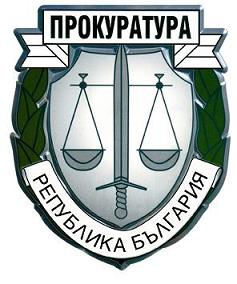 ПРОКУРАТУРА НА РЕПУБЛИКА БЪЛГАРИЯО К Р Ъ Ж Н А   П Р О К У Р А Т У Р А - В А Р Н АПРОКУРАТУРА НА РЕПУБЛИКА БЪЛГАРИЯО К Р Ъ Ж Н А   П Р О К У Р А Т У Р А - В А Р Н Агр. Варнапл.”Независимост” № 2 ет.3e-mail: op@vn.prb.bg тел.: 052/617-943факс.: 052/617-881